江 苏 省 机 械 工 程 学 会常 州 市 科 学 技 术 协 会苏机学字〔2021〕第012号关于召开2021年江苏智能制造第五届高峰论坛的通知省学会会员、各相关单位：为深入贯彻实施“科创中国”“科创江苏”三年行动计划，加快智能制造的推广和运用，创新驱动发展战略，集聚高端科技创新资源，提升学会的学术地位，为广大科技工作者搭建学术交流平台，经研究决定，江苏省机械工程学会与常州市科学技术协会联合主办2021年江苏智能制造第五届高峰论坛。现将具体事宜通知如下：一、会议主题：“智造·品牌·未来”二、指导单位：中国机械工程学会、江苏省科学技术协会三、主办单位：江苏省机械工程学会、常州市科学技术协会四、承办单位：常州市机电工程学会、河海大学常州校区、常州市企业信息化协会五、协办单位：江苏省学会服务中心、常州市智能制造产业协会、常州市德创智能制造中心六、会议时间、地点：时间：2021年9月29（星期三）地点：常州金陵江南大饭店（常州新北区通江中路500号）七、参会人员：省学会会员、各相关单位代表、省学会理事、监事、各分会理事长和秘书长、各市学会代表。八、会议主要内容：1. 邀请中国工程院和中国科学院院士作主旨报告；2. 省学会专家作专题报告；3. “天印杯”青年会员及大学生双创大赛颁奖；科技融合-科技服务站授牌；江苏机械制造产业院士协同创新中心常州分中心挂牌；产学研合作签约；4. 院士专家与企业技术对接交流。请及时回执（9月23日前）并准时参会。附件：1. 回执    2. 会议议程        江苏省机械工程学会     常州市科学技术协会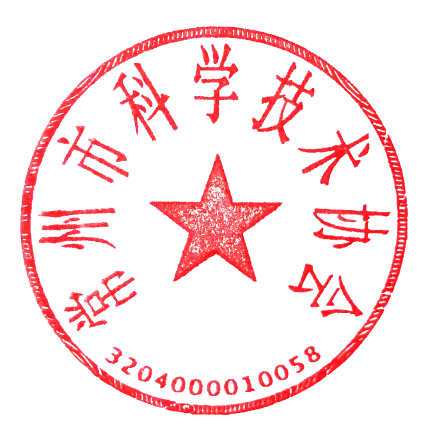                          2021年9月13日附件1参 会 回 执备注：1.本回执请在9月23日前反馈；      2.联 系 人：常州市机电工程学会  杨科星；联系电话：13815038539；邮    箱：13815038539@163.com附件22021江苏智能制造第五届高峰论坛议程抄送：中国机械工程学会、江苏省科学技术协会  江苏省机械工程学会                           2021年9月13日印发  序号姓名单 位报到时间住宿时 间29日是否中餐联系电话时间内容报告人主持人9月29日（星期三）9：30前专家与对接企业报到报到地点：常州金陵江南大饭店      新北区通江中路500号会务组9：30-12：00院士专家对接企业服务地点：酒店小会议室对接专家与企业参加省学会副理事长、技术服务工作委员会主任委员：程晓农12：00-13：00中餐会务组13：30前论坛参会人员报到会前暖场：播放常州宣传片1. 市政府（领导）2.左晓卫 （领导）3. 省科协（领导）4.省学会理事长夏汉关常州市科协陈华鹏副主席13：30--14：30（左右）ˊ1.常州市领导致辞2.中国机械工程学会领导致辞  3.省科协领导讲话     4.省学会理事长讲话1. 市政府（领导）2.左晓卫 （领导）3. 省科协（领导）4.省学会理事长夏汉关常州市科协陈华鹏副主席13：30--14：30（左右）ˊ5.致“天印杯”双创大赛颁奖词    (“天印杯”双创大赛颁奖 ) 6．产学研合作协议签订仪式7．科技经济融合—科技服务站授牌8.“江苏机械制造产业院士协同创新中心常州分中心”揭牌5.史金飞宣读颁奖词并颁奖6.河海大学签约7.省科协领导授牌（汪木兰接牌）8.省学会领导史金飞授牌（丁坤接牌）省学会常务理事长兼秘书长，江建春13：30--14：30（左右）ˊ茶歇  10分钟5.史金飞宣读颁奖词并颁奖6.河海大学签约7.省科协领导授牌（汪木兰接牌）8.省学会领导史金飞授牌（丁坤接牌）省学会常务理事长兼秘书长，江建春14：30—17：009.院士主旨报告李德群院士省学会副理事长、学术工作委员会主任委员：史金飞14：30—17：0010.院士主旨报告 贾振元 院士省学会副理事长、学术工作委员会主任委员：史金飞14：30—17：0011.专题报告程晓农教授省学会副理事长、学术工作委员会主任委员：史金飞14：30—17：0012.专题报告汪木兰教授省学会副理事长、学术工作委员会主任委员：史金飞散会、返程会务组